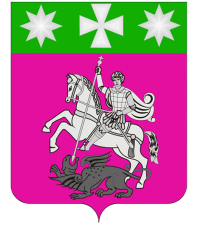 АДМИНИСТРАЦИЯ ИРКЛИЕВСКОГО СЕЛЬСКОГО ПОСЕЛЕНИЯ ВЫСЕЛКОВСКОГО РАЙОНАПОСТАНОВЛЕНИЕ      от 21.01.2014                                                                                                 № 4ст-ца ИрклиевскаяОб утверждении целевой программы “Молодежь Ирклиевского сельского поселения” на 2014 год            В целях создания благоприятных экономических, социальных, организационно-правовых условий для воспитания, обучения и  развития молодых  граждан ,  п о с т а н о в л я ю:           1. Утвердить целевую программу реализации молодежной политики в Ирклиевском сельском поселении Выселковского района “Молодежь Ирклиевского сельского поселения ” на 2014 год (приложение ).           2. Главному бухгалтеру администрации Ирклиевского сельского поселения Выселковского района Л.П.Демьяновой предусмотреть финансирование для  реализации целевой  программы “Молодежь Ирклиевского сельского поселения”  на  2014 год .          3. Контроль за исполнением настоящего постановления оставляю за собой.          4. Постановление вступает в силу со дня его подписания.Глава Ирклиевского сельского поселенияВыселковского района                                                                      А.С.Говоруха